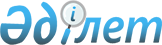 О внесении изменения в постановление акимата Айыртауского района Северо-Казахстанской области от 11 декабря 2017 года № 392 "Об установлении квоты рабочих мест для инвалидов Айыртауского района Северо-Казахстанской области"
					
			Утративший силу
			
			
		
					Постановление акимата Айыртауского района Северо-Казахстанской области от 2 апреля 2020 года № 80. Зарегистрировано Департаментом юстиции Северо-Казахстанской области 2 апреля 2020 года № 6143. Утратило силу постановлением акимата Айыртауского района Северо-Казахстанской области от 04 января 2023 № 1
      Сноска. Утратило силу постановлением акимата Айыртауского района Северо-Казахстанской области от 04.01.2023 № 1 (вводится в действие по истечении десяти календарных дней после дня его первого официального опубликования).
      В соответствии с подпунктом 6) статьи 9 Закона Республики Казахстан от 6 апреля 2016 года "О занятости населения", пунктом 7 статьи 37 Закона Республики Казахстан от 23 января 2001 года "О местном государственном управлении и самоуправлении в Республике Казахстан", акимат Айыртауского района Северо-Казахстанской области ПОСТАНОВЛЯЕТ:
      1. Внести в постановление акимата Айыртауского района Северо-Казахстанской области "Об установлении квоты рабочих мест для инвалидов Айыртауского района Северо-Казахстанской области" от 11 декабря 2017 года № 392 (опубликовано 29 декабря 2017 года в Эталонном контрольном банке нормативных правовых актов Республики Казахстан в электронном виде, зарегистрировано в Реестре государственной регистрации нормативных правовых актов № 4451,) следующее изменение:
      приложение к указанному постановлению изложить в новой редакции согласно приложения к настоящему постановлению.
      2. Контроль за исполнением настоящего постановления возложить на курирующего заместителя акима Айыртауского района Северо-Казахстанской области.
      3. Настоящее постановление вводится в действие по истечению десяти календарных дней после дня его первого официального опубликования. Квота рабочих мест для инвалидов Айыртауского района Северо-Казахстанской области
					© 2012. РГП на ПХВ «Институт законодательства и правовой информации Республики Казахстан» Министерства юстиции Республики Казахстан
				
      Аким Айыртауского района 

Д. Амрин
Приложение к постановлению акимата Айыртауского района Северо-Казахстанской области от 2 апреля 2020 года № 80Приложение к постановлению акимата Айыртауского района Северо-Казахстанской области от 11 декабря 2017 года № 392
№ п/п
Наименование организации
Списочная численность работников
Размер квоты (% от списочной численности работников)
Фактическая квота рабочих мест
Количество работающих инвалидов
Устанавливаемая квота рабочих мест
1
Коммунальное государственное учреждение "Елецкая средняя школа" коммунальное государственное учреждение "Отдел образования акимата Айыртауского района Северо-Казахстанской области"
50
2%
1
0
1
2
Коммунальное государственное предприятие на праве хозяйственного ведения "Айыртауская районная больница коммунального государственного учреждения Управление здравоохранения акимата Северо-Казахстанской области"
257
4%
10
9
1